Grupa KANGURKI23.04.2020Temat zajęć:Świeże powietrzeZabawa na powitanie – Kto nie lubi…?(zabawa dla wszystkich domowników)Rodzic zadaje pytania: Kto nie lubi wąchać dymu (śmieci na placu zabaw, betonowych placów zabaw itp.)? ( kto nie lubi wstaje i podskakuje)Zabawa dydaktyczna Wiosenny deszcz geometryczny. ( potrzebujemy małe figury geometryczne wycięte z kolorowego papieru, po jednej dużej figurze geometrycznej: koło, trójkąt, kwadrat, pojemnik.)Rodzic  rozrzuca nad głową dziecka figury geometryczne wycięte z kolorowego papieru. Potem unosi nad głowę wybraną figurę jak parasol. Dziecko ma za zadanie poszukać takiej figury i unieść ją w górę. Powtarzamy zabawę z inną figurą geometryczną. Na koniec dziecko zbierageometryczne krople do pojemnika (jednej kałuży).
Rozmowa o zanieczyszczaniu powietrza przez ludzi – Chcemy mieć czyste powietrze.(załącznik nr 1)Rozmowa z dzieckiem o tym, jak ludzie zanieczyszczają powietrze (na podstawie obrazków). Dzieci oceniają, czy powietrze w ich okolicy jest czyste i czy dobrze się nim oddycha.Zabawy z wykorzystaniem zmysłu węchu – Co to za zapachy?Jak pachnie…?Dziecko wącha zapachy wydzielane przez różne substancje, np.: perfumy, rozgnieciony czosnek, utarty chrzan, płyn do płukania tkanin, odświeżacz powietrza, zapachowe zawieszki samochodowe, skórkę cytrusów, kapustę kiszoną itp., Zadaniem dziecka jest  odgadnąć, co to za zapach.Praca plastyczna Zabawka z recyklingu. Pomysł ( wymagający pomocy ze strony rodzica)https://www.youtube.com/watch?v=_dMK2jqwykMhttps://www.youtube.com/watch?v=K3OopZKvBnc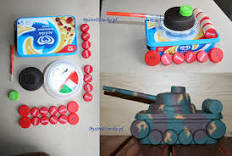 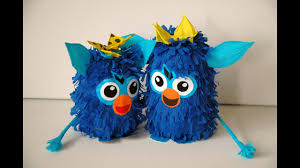 Ćwiczenia logopedyczne usprawniające narządy mowy – język, wargi, żuchwę. Prezentowanie prawidłowej artykulacji głoski ś. Ćwiczenia ortofoniczne na podstawie wiersza B. Szelągowskiej Dbamy o przyrodę.( w ramach zajęć Ćwiczenia buzi i języka u małego smyka)Dbamy o przyrodęW parku kwitną na rabatkachkwiatki kolorowe.Pod drzewami, wzdłuż alejek,stoją kosze nowe.Sia, sio, siu, sia, sio, si –jakie śliczne mamy dni!Dzięcioł puka w stare drzewo,obserwując dzieci,jak do kosza wyrzucająpo pikniku śmieci.Sia, sio, siu, sia, sio, si –jakie śliczne mamy dni!Jeżyk z liści się wygrzebał,pyszczek swój zadziera.Teraz patrzy, jak rodzinajedzie na rowerach.Sia, sio, siu, sia, sio, si –jakie śliczne mamy dni!A w ogrodzie, obok parku,słowik cudnie śpiewa.To z radości – wzdłuż aleiktoś posadził drzewa.Sia, sio, siu, sia, sio, si –jakie śliczne mamy dni!Nawet słonko, choć wysoko,jakoś mocniej świeci.Lubi patrzeć się, jak dbająo przyrodę dzieci!Sia, sio, siu, sia, sio, si –jakie śliczne mamy dni!Zabawa ruchowa inspirowana tekstem wiersza. Ćwiczenia oddechowe Kolorowe kwiatki. Rodzic daje dziecku  kwiaty (żywe lub wycięte z papieru). Zadanie polega na sprawdzeniu, czy kwiat pachnie czy nie. Dzieci wciągają powietrze nosem i wypuszczają ustami, powtarzają to zadanie kilka razy.Nauka drugiej zwrotki piosenki Ziemia wyspa zielona,https://www.youtube.com/watch?v=uJBvuP8jEzsZałącznik nr 1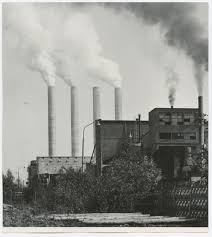 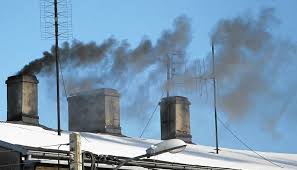 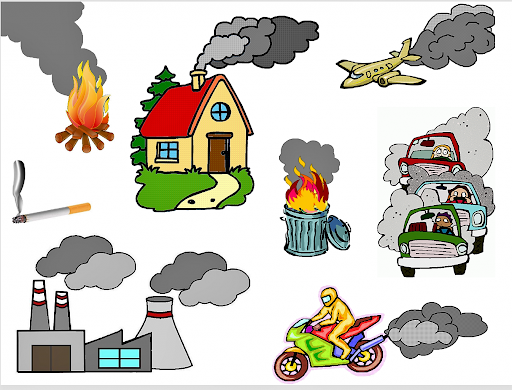 http://siedlec.szkolagminabochnia.pl/czyste-powietrze-wokol-nas/Temat: Zabawy z EkologiąDROGIE KNGURKI ZAPRASZAM WAS DO DALSZYCH ZABAW    .                 Z EKOLOGIĄ ..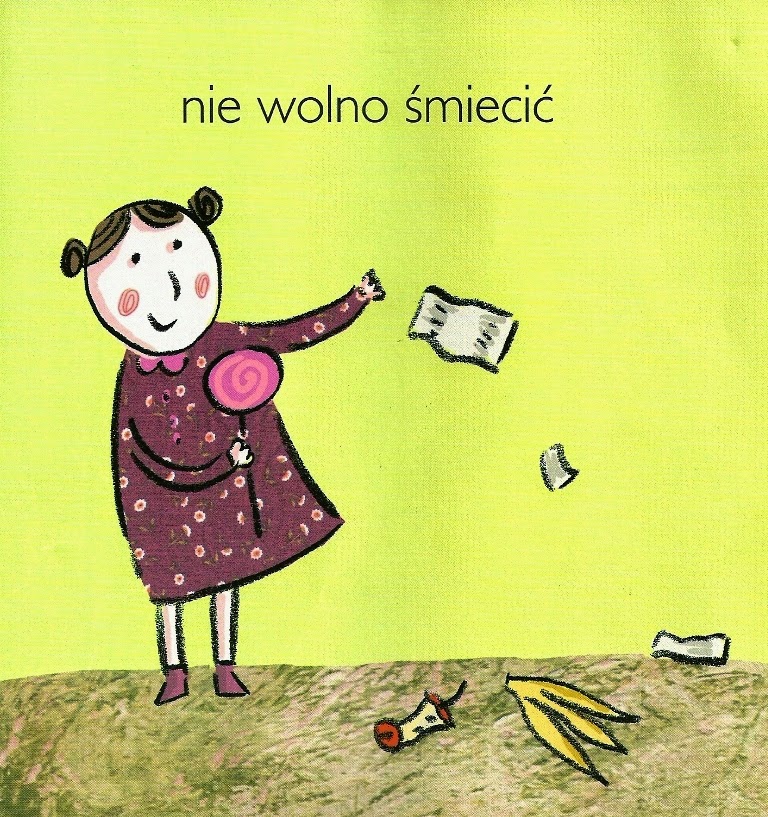 Omów wspólnie z rodzicami ilustracje i zastanów się czy dziewczynka prawidłowo postępuje. Opowiedz jak ty dbasz o ekologię. Przypomnij o odpowiednich kolorach pojemników, do  których segregujemy śmieci. Zabaw się przy ekologicznych piosenkach –MIŁEJ ZABAWY Link https://www.youtube.com/watch?v=JIEDy5UiRPU     POKOLORUJ DOKŁADNIE POJEMNIKI NA ŚMIECI, PAMIĘTAJ O      ODPOWIEDNICH KOLORACH POJEMNIKÓW  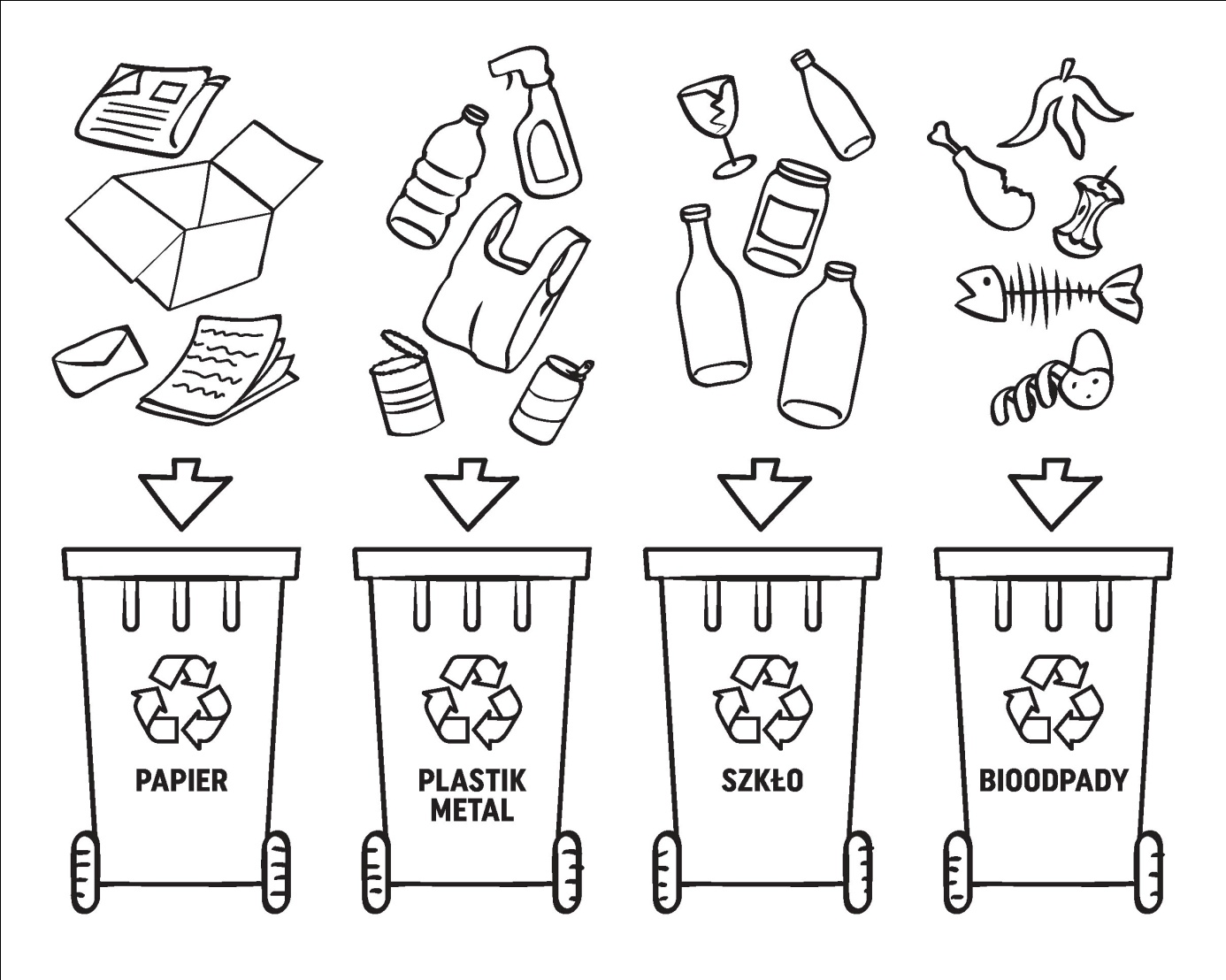 